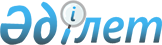 Об утверждении Положения о Комиссии по этике уполномоченного органа по делам государственной службы
					
			Утративший силу
			
			
		
					Приказ Министра по делам государственной службы Республики Казахстан от 26 апреля 2016 года № 87. Зарегистрирован в Министерстве юстиции Республики Казахстан 28 мая 2016 года № 13748. Утратил силу приказом Председателя Агентства Республики Казахстан по делам государственной службы и противодействию коррупции от 21 октября 2016 года № 19

      Сноска. Утратил силу приказом Председателя Агентства РК по делам государственной службы и противодействию коррупции от 21.10.2016 № 19 (вводится в действие со дня его первого официального опубликования).      В соответствии с пунктом 24 Правил наложения дисциплинарного взыскания на государственных служащих, утвержденных Указом Президента Республики Казахстан от 29 декабря 2015 года № 152, ПРИКАЗЫВАЮ:



      1. Утвердить прилагаемое Положение о Комиссии по этике уполномоченного органа по делам государственной службы Республики Казахстан.



      2. Признать утратившим силу приказ Председателя Агентства Республики Казахстан по делам государственной службы и противодействию коррупции от 31 декабря 2014 года № 89 «Об утверждении Положения о Дисциплинарной комиссии уполномоченного органа по делам государственной службы и противодействию коррупции» (зарегистрирован в Реестре государственной регистрации нормативных правовых актов № 10180, опубликован в информационно-правовой системе «Әділет» от 5 марта 2015 года).



      3. Управлению контроля в сфере государственной службы Министерства по делам государственной службы Республики Казахстан обеспечить:

      1) государственную регистрацию настоящего приказа в Министерстве юстиции Республики Казахстан;

      2) в течение десяти календарных дней после государственной регистрации настоящего приказа в Министерстве юстиции Республики Казахстан его направление на официальное опубликование в периодические печатные издания и информационно-правовой системе «Әділет»;

      3) в течение пяти рабочих дней со дня получения заключения 

о государственной регистрации настоящего приказа в Министерстве юстиции Республики Казахстан направление в Республиканское государственное предприятие на праве хозяйственного ведения «Республиканский центр правовой информации Министерства юстиции Республики Казахстан» для размещения в Эталонном контрольном банке нормативных правовых актов Республики Казахстан;

      4) размещение настоящего приказа на официальном интернет-ресурсе Министерства.



      4. Контроль за исполнением настоящего приказа возложить на Вице-министра по делам государственной службы Республики Казахстан Шаимову А.А.



      5. Настоящий приказ вводится в действие со дня его первого официального опубликования.       Министр                                    Т. Донаков

Утверждено       

приказом Министра    

по делам государственной 

службы Республики Казахстан

от 26 апреля 2016 года № 87 

ПОЛОЖЕНИЕ 

о Комиссии по этике уполномоченного органа по делам 

государственной службы 

1. Общие положения 

      1. Настоящее Положение о Комиссии по этике уполномоченного органа по делам государственной службы (далее - Положение) принято в соответствии с пунктом 24 Правил наложения дисциплинарного взыскания на государственных служащих, утвержденных Указом Президента Республики Казахстан от 29 декабря 2015 года № 152 (далее - Правила).



      2. Комиссия по этике уполномоченного органа по делам государственной службы (далее - Комиссия) – постоянно действующий коллегиальный орган, создаваемый Министерством по делам государственной службы Республики Казахстан (далее – Министерство), для рассмотрения дисциплинарных дел в отношении административных государственных служащих категорий В-1, С-1, С-2, допустивших нарушение норм служебной этики, в том числе дисциплинарные проступки, дискредитирующие государственную службу.



      3. Комиссия в своей деятельности руководствуется Конституцией Республики Казахстан, законами Республики Казахстан от 23 ноября 2015 года «О государственной службе Республики Казахстан», от 18 ноября 2015 года «О противодействии коррупции», Правилами, настоящим Положением. 

2. Основные функции Комиссии

      4. Основными функциями Комиссии являются:

      1) рассмотрение дисциплинарных дел и выработка предложений в адрес руководителей центральных государственных органов по привлечению к дисциплинарной ответственности административных государственных служащих, указанных в пункте 2 (далее - служащие) настоящего Положения;

      2) выработка мер, направленных на предупреждение коррупции и профилактику нарушений норм служебной этики, в том числе дисциплинарных проступков, дискредитирующих государственную службу.



      5. Комиссия в целях осуществления функций:

      1) заслушивает на своих заседаниях руководителей и иных должностных лиц центральных государственных органов, их ведомств;

      2) запрашивает у правоохранительных и иных государственных органов, организаций документы, материалы и информацию;

      3) вносит предложения в центральные государственные органы (кроме специальных государственных органов и Министерства обороны Республики Казахстан) о проведении служебных расследований по фактам нарушения служащими норм служебной этики, в том числе совершения дисциплинарных проступков, дискредитирующих государственную службу. 

3. Организация деятельности Комиссии

      6. Персональный состав Комиссии определяется Министром по делам государственной службы Республики Казахстан.

      В состав Комиссии входят руководители (заместители) центральных государственных органов, в том числе правоохранительных органов, депутаты Парламента Республики Казахстан, представители неправительственных организаций и средств массовой информации, аккредитованных в порядке, установленном законодательством Республики Казахстан. Число членов Комиссии должно быть нечетным и составлять не менее 7 человек, включая председателя.



      7. Председателем Комиссии является Вице-министр по делам государственной службы Республики Казахстан, который:

      1) возглавляет Комиссию, организует и осуществляет руководство ее работой;

      2) определяет повестку дня заседаний Комиссии;

      3) созывает заседания Комиссии и председательствует на них;

      4) определяет докладчика по конкретному вопросу, рассматриваемому на заседании Комиссии;

      5) принимает решение о проведении закрытого заседания Комиссии;

      6) направляет решение Комиссии в соответствующий государственный орган;

      7) по итогам проведения заседания Комиссии отчитывается перед Министром по делам государственной службы Республики Казахстан.



      8. Служащие, указанные в пункте 2 настоящего Положения, не согласные с принятым Комиссией решением, обжалуют его в соответствии с законодательством Республики Казахстан.



      9. Рабочим органом Комиссии является Управление контроля в сфере государственной службы Министерства (далее - Управление).



      10. Секретарем Комиссии является сотрудник Управления, который:

      1) ведет протокол заседания Комиссии;

      2) обеспечивает делопроизводство Комиссии.



      11. Решение Комиссии оформляется протоколом, который подписывается Председателем Комиссии и рассылается соответствующим государственным органам и организациям в течение трех рабочих дней со дня его принятия.



      12. Рабочий орган Комиссии уведомляет членов Комиссии о дне, месте проведения заседания, его повестке и ознакамливает с соответствующими материалами за три рабочих дня до заседания Комиссии.



      13. Заседания Комиссии:

      1) считаются правомочными, если на них присутствует не менее трех четвертей от общего числа членов Комиссии;

      2) проводятся по мере необходимости;

      3) при необходимости, если рассмотрение вопросов затрагивает государственные секреты, то по решению председателя Комиссии проводятся закрытые заседания.



      14. Комиссия принимает решения двумя третями голосов от числа присутствующих на заседании членов Комиссии. При равенстве голосов голос председательствующего является решающим.



      15. Сведениями о совершении дисциплинарного проступка служащими являются: обращения физических и юридических лиц, материалы правоохранительных и иных государственных органов, публикации 

в средствах массовой информации, служебные записки либо представления руководителей структурных подразделений, в котором работает лицо, совершившее дисциплинарный проступок, и иные материалы.



      16. До рассмотрения дисциплинарного дела на заседании Комиссии его Рабочим органом проводится служебное расследование, в ходе которого изучаются обстоятельства и сведения, имеющие отношение к делу, истребуются письменные объяснения лиц, привлекаемых к дисциплинарной ответственности.



      17. Служебные расследования по фактам дисциплинарных проступков служащих, указанных в пункте 2 настоящего Положения, назначаются приказом Министра по делам государственной службы Республики Казахстан и проводятся в порядке, установленном Правилами.

      При необходимости Министерство поручает проведение служебного расследования службе управления персоналом (кадровой службе) самого государственного органа.



      18. Рабочим органом принимаются меры по оповещению лиц, привлекаемых к дисциплинарной ответственности, о месте и времени проведения заседания Комиссии.

      Рассмотрение дисциплинарного дела на заседании Комиссии может происходить без участия лиц, привлекаемых к дисциплинарной ответственности, если они были надлежащим образом оповещены не менее чем за три рабочих дня до проведения заседания.

      Надлежащим оповещением в Положении признается оповещение лица письмом по месту работы либо заказным письмом или телеграммой, при отсутствия его на работе, которые вручаются ему лично или кому-то из совместно проживающих с ним совершеннолетних членов семьи под расписку, либо с использованием иных средств связи, обеспечивающих фиксирование извещения или вызова.



      19. Рассмотрение дисциплинарного дела на заседании Комиссии приостанавливаются на период:

      1) временной нетрудоспособности служащего;

      2) нахождения служащего в отпуске или командировке;

      3) освобождения служащего от исполнения своих должностных обязанностей на время выполнения им государственных или общественных обязанностей;

      4) нахождения служащего на подготовке, переподготовке, курсах повышения квалификации и стажировке;

      5) обжалования служащим в судебном порядке актов государственных органов о совершении им дисциплинарного проступка.



      20. По результатам рассмотрения дисциплинарного дела, Комиссия выносит одно из следующих решений:

      1) о направлении рекомендации руководителю соответствующего государственного органа о наложении дисциплинарного взыскания и его виде;

      2) о прекращении дисциплинарного дела, в случаях предусмотренных пунктом 21 настоящего Положения;

      3) о направлении документов и материалов в соответствующий правоохранительный или иной уполномоченный орган при наличии в действиях государственного служащего признаков уголовного либо административного правонарушения.



      21. Дисциплинарное дело прекращается в случаях:

      1) истечения сроков наложения дисциплинарного взыскания, предусмотренных законодательством о государственной службе;

      2) отсутствия в действиях служащего признаков дисциплинарного проступка.



      22. Руководителями государственных органов решение о наложении взыскания принимается в соответствии с пунктом 39 Правил.
					© 2012. РГП на ПХВ «Институт законодательства и правовой информации Республики Казахстан» Министерства юстиции Республики Казахстан
				